LAMPIRAN 1. LEMBAR PENILAIAN OBSERVASI KEGIATAN GURU PADA SIKLUS I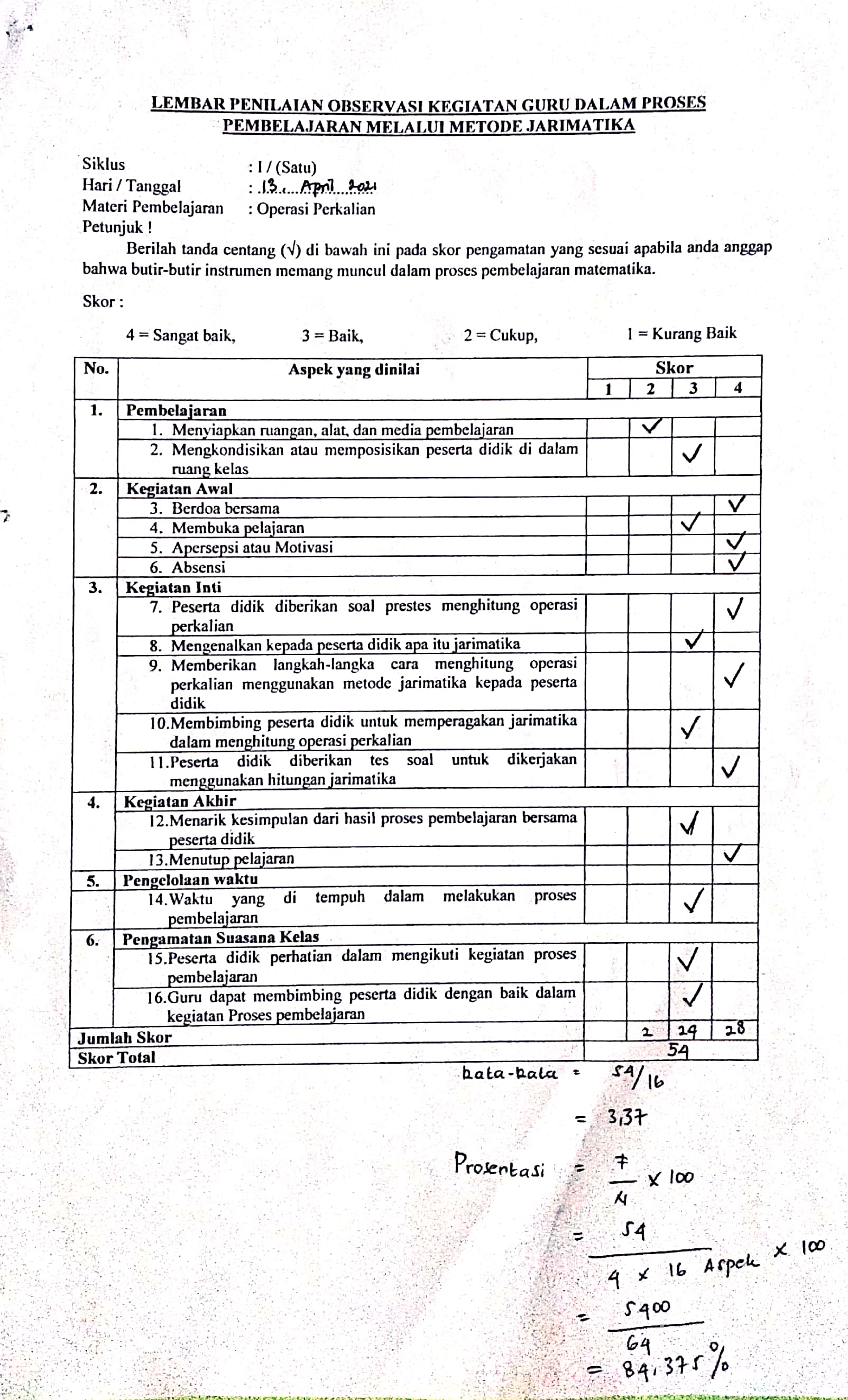 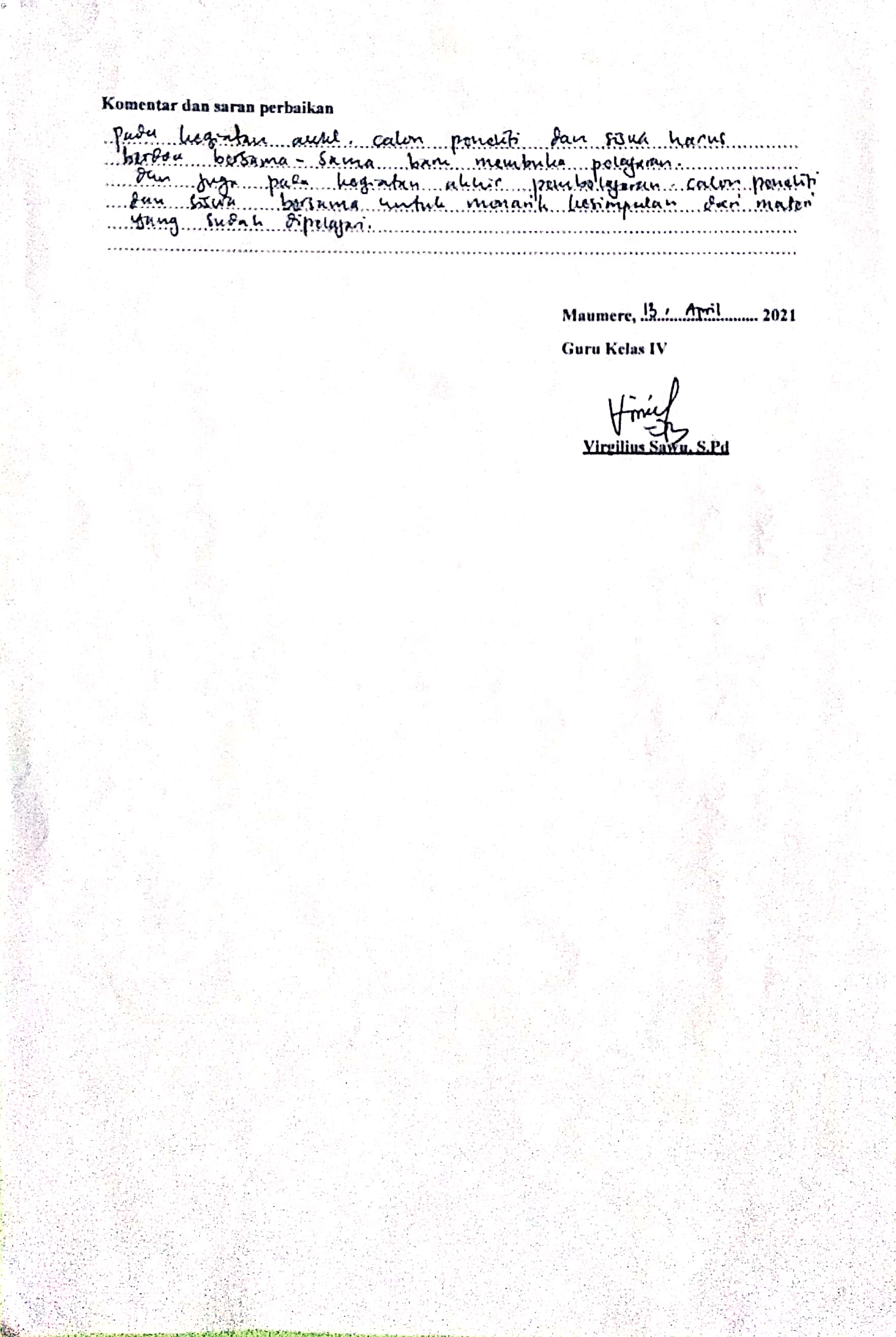 LAMPIRAN 2. LEMBAR PENILAIAN OBSERVASI PESERTA DIDIK PADA SIKLUS I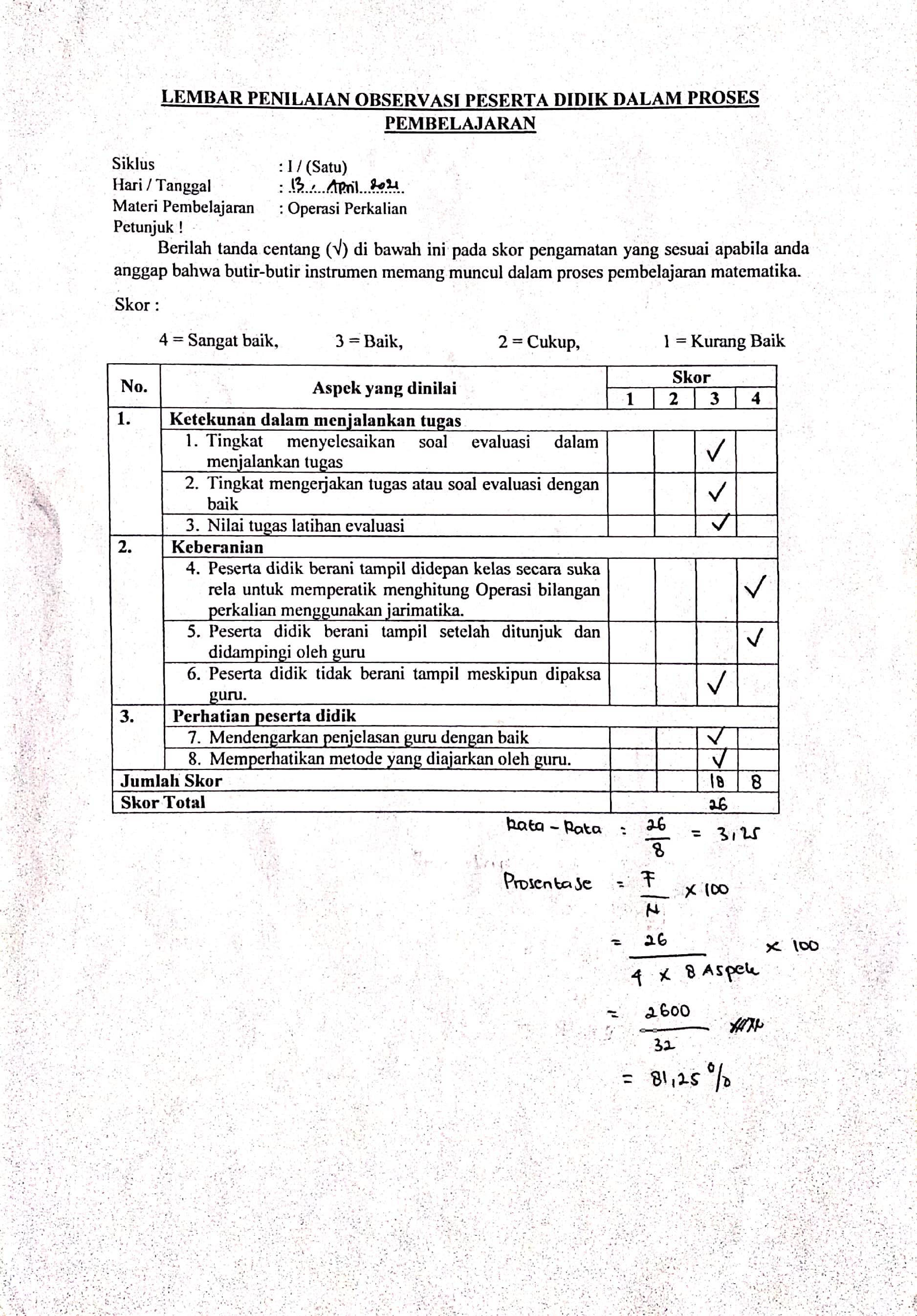 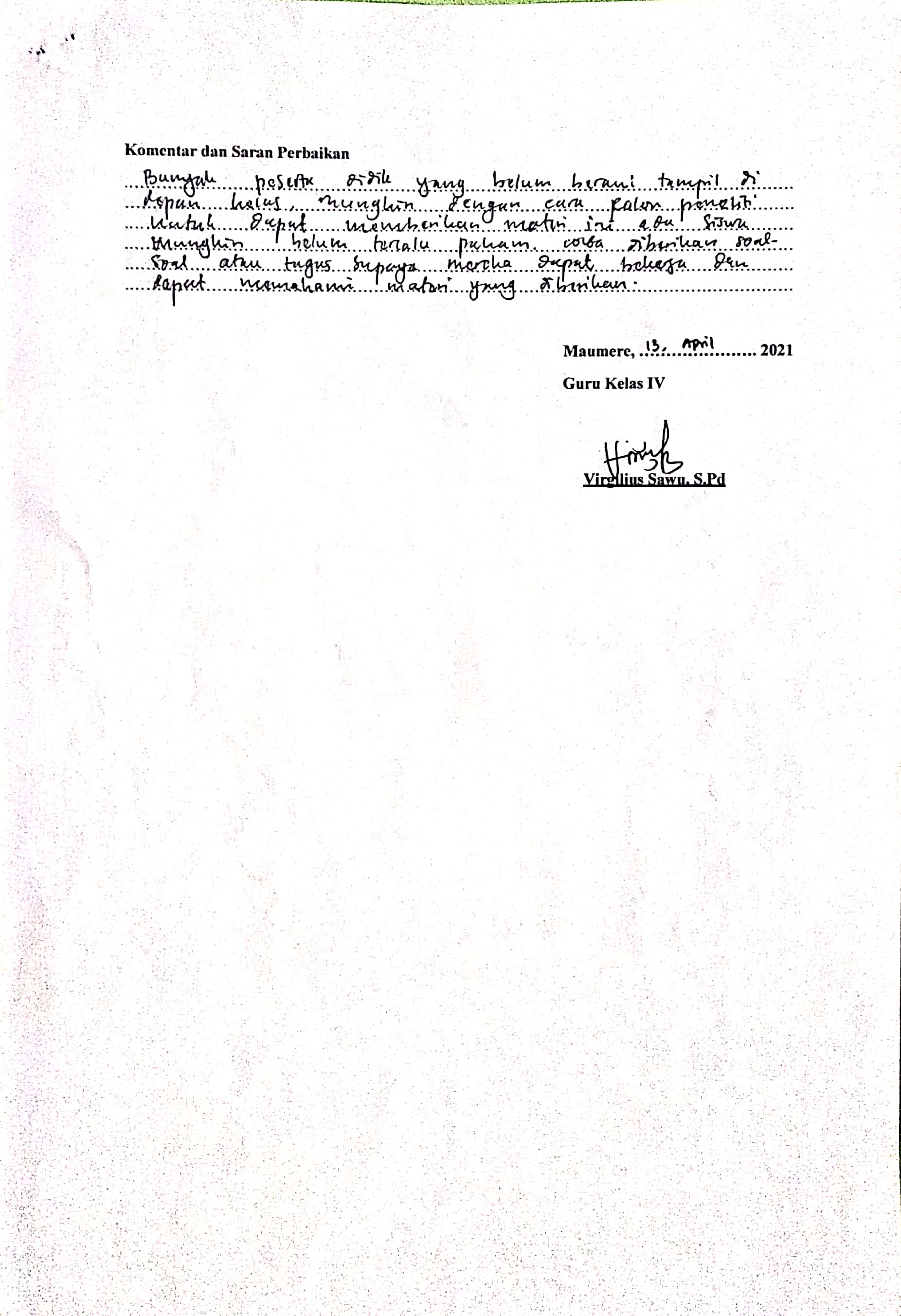 LAMPIRAN 3. LEMBAR PENILAIAN OBSERVASI KEGIATAN GURU PADA SIKLUS II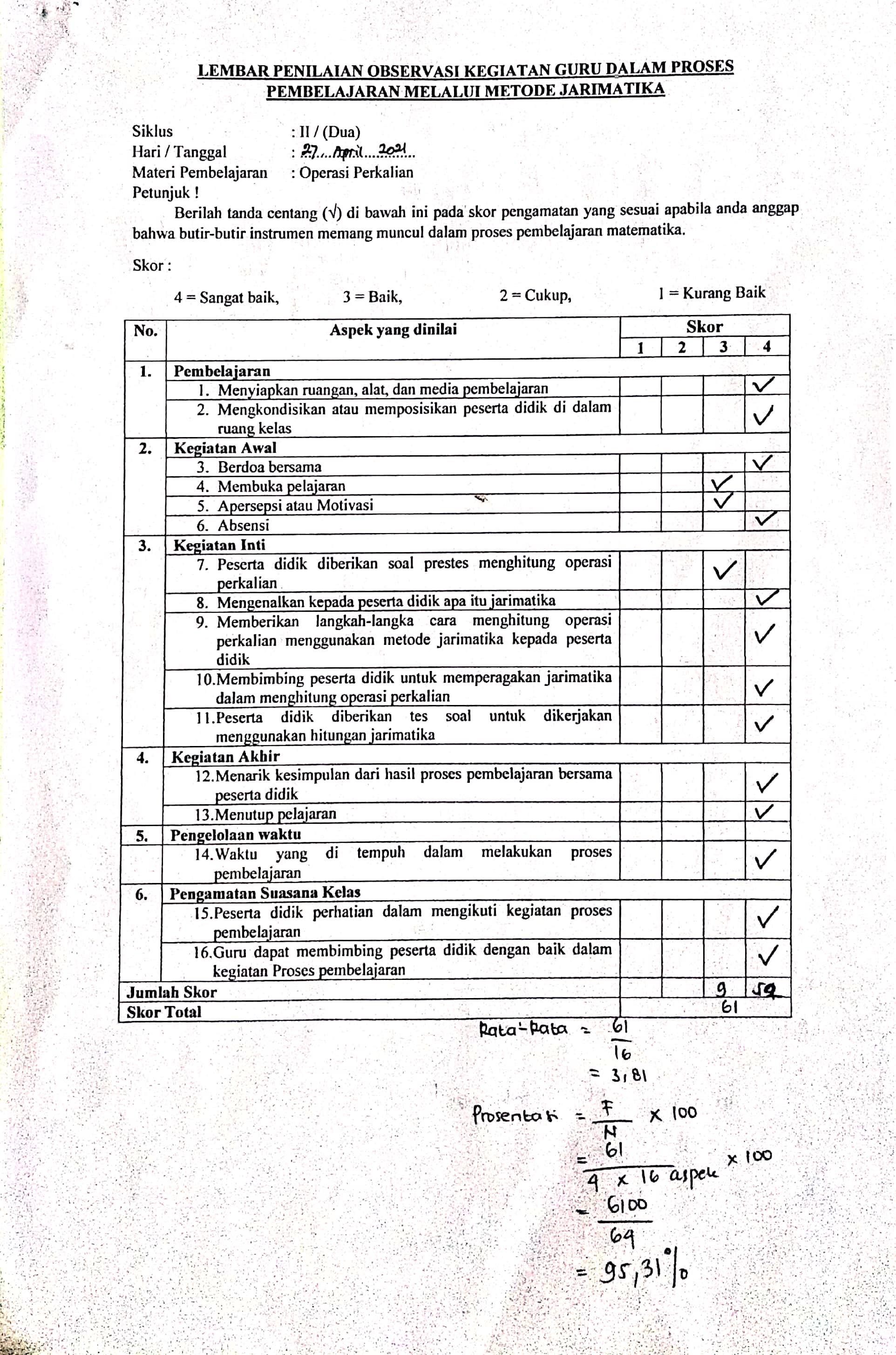 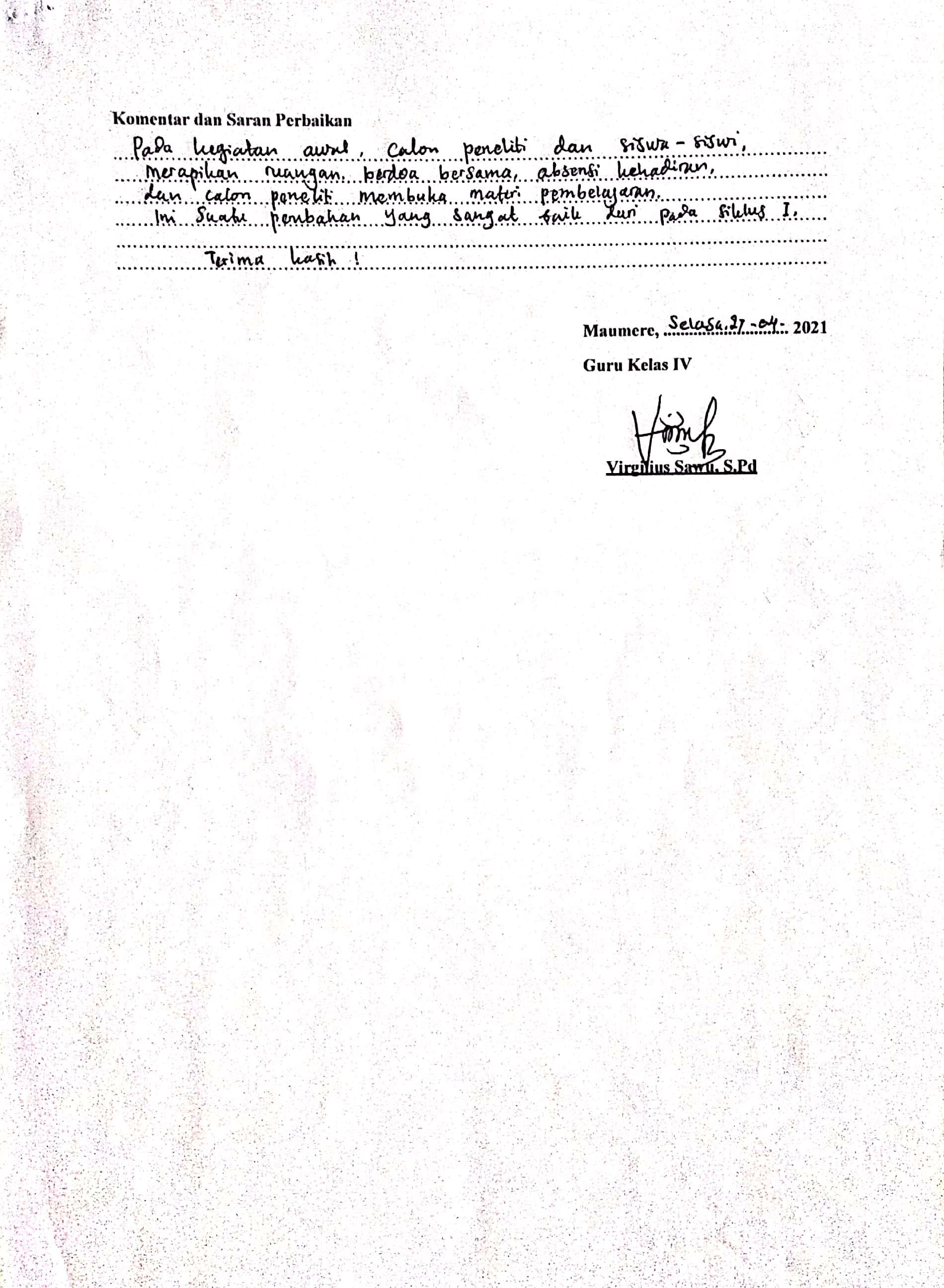 LAMPIRAN 4. LEMBAR PENILAIAN OBSERVASI PESERTA DIDIK PADA SIKLUS II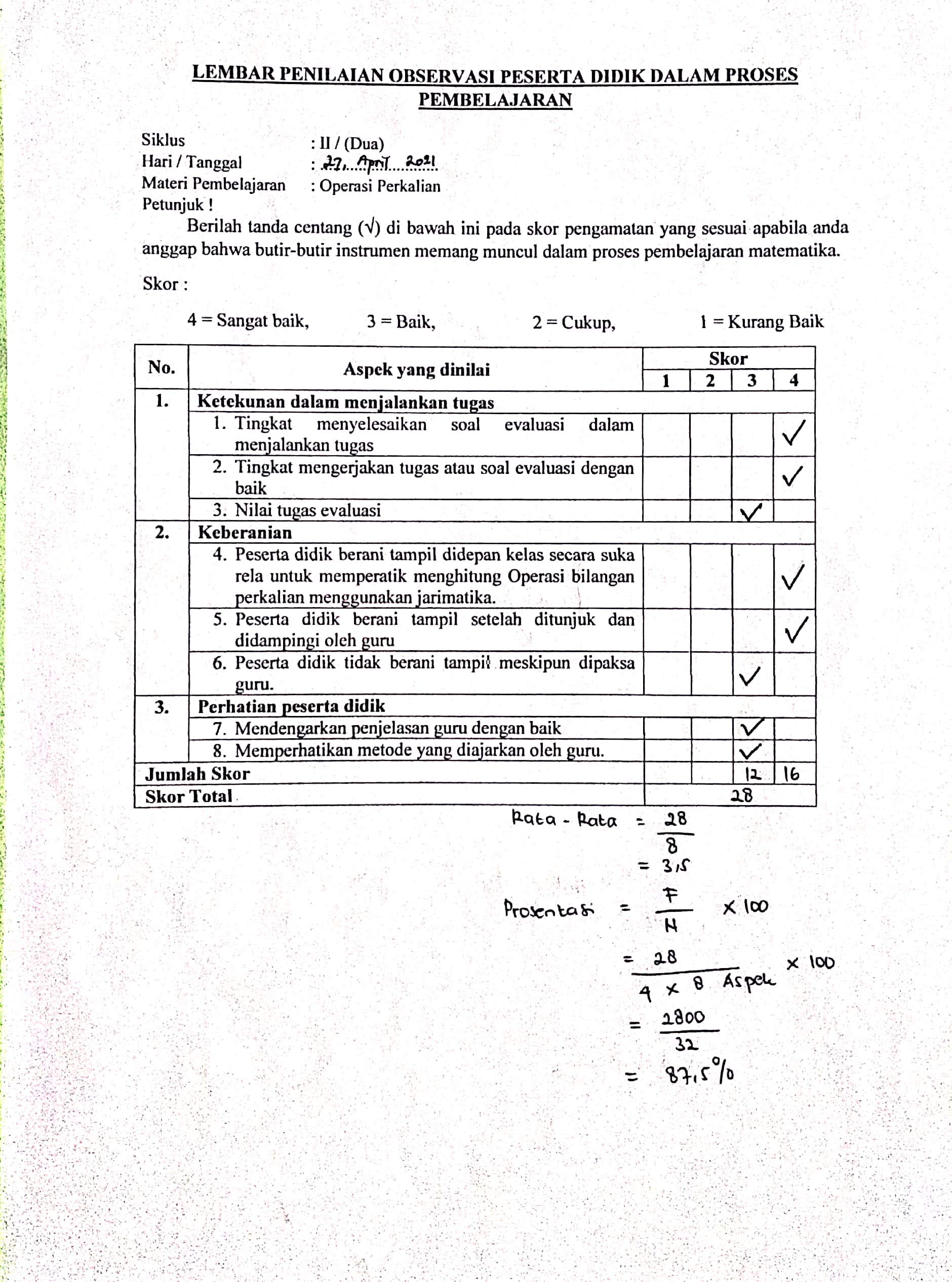 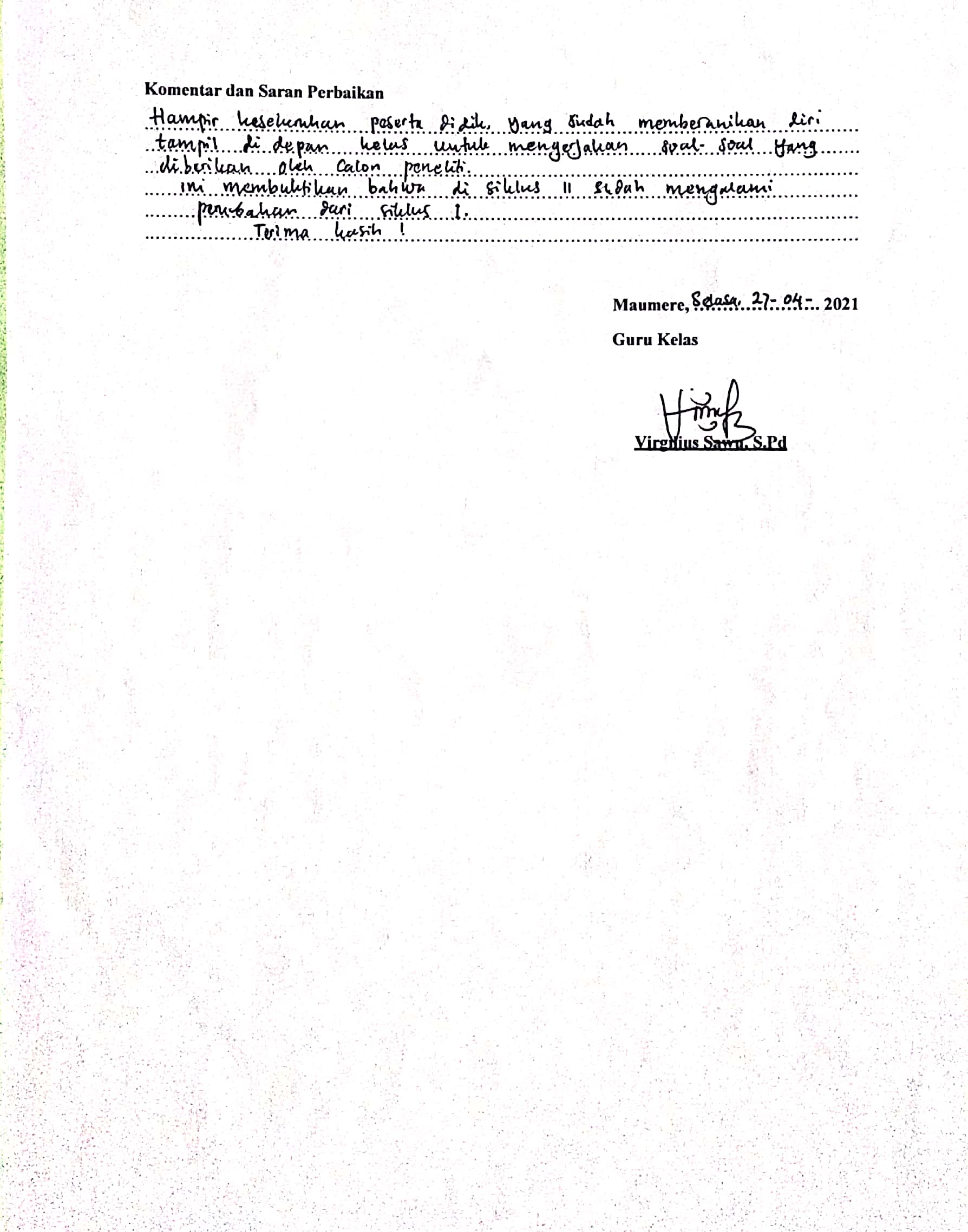 LAMPIRAN 5. DOKUMENTASI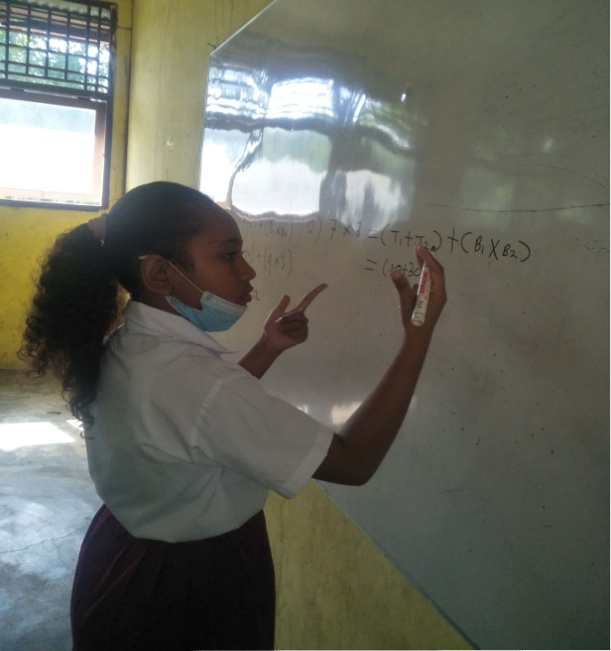 Peserta didik mempresentasikan hasil diskusi kelompoknya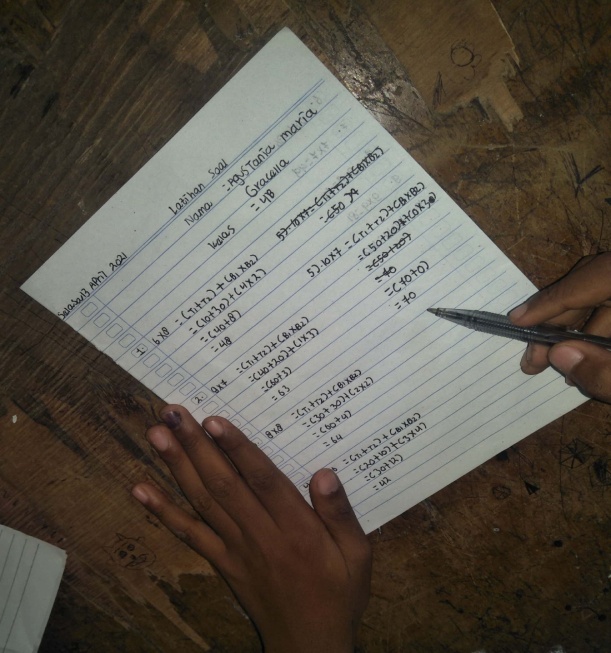 Hasih pekerjaan latihan tes soal kepda salah satu peserta didik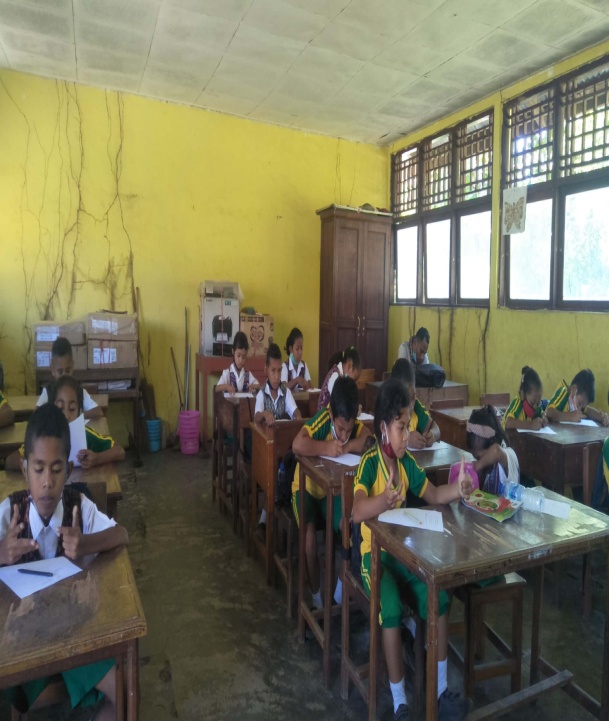 Peserta didik mengikuti post test pada siklus II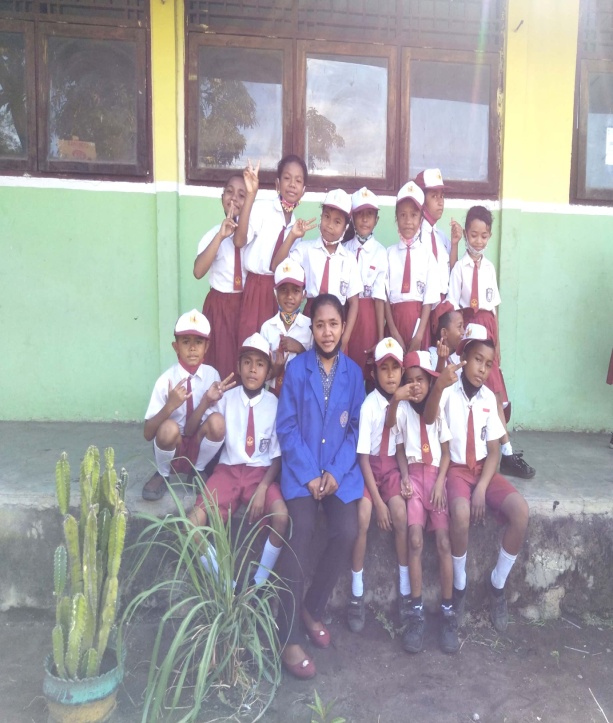 Foto bersama peserta didik kelas IV setelah selesai melakukan penelitian di SDK 051 Waigete